Johnson Production Group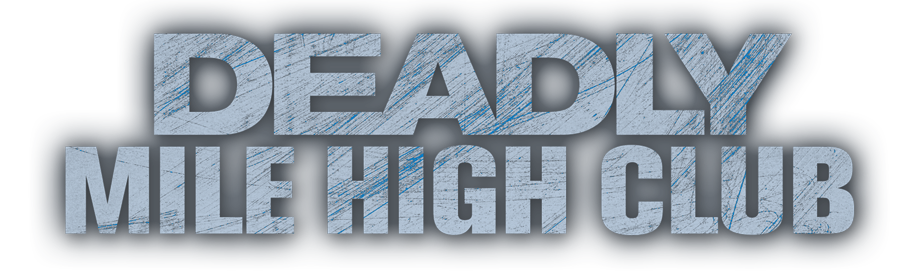 Press KitOne-LinerA deranged female flight instructor obsesses over her handsome student, using her piloting skills to destroy the people in his life and seduce him into loving her.SynopsisAfter a near-fatal crash, Pilot Tanya Jackson is now an instructor at a local flight school, where she meets a student, Jake. Jake is a rare mix of good looks and a deep lack of confidence.  Immediately, Tanya is smitten with Jake.  Over the next few weeks, Tanya spends extra hours teaching him in the flight simulator and taking him airborne in a small two-seat training plane. Soaring through the sky is exhilarating, and when Tanya re-routes them to Palm Springs for a romantic dinner, she ends up falling for him. But once Jake's wife and meddling mother-in-law threaten to upset Tanya's plans, her obsession turns deadly as she works to rid any obstacle that threatens her future with Jake.ProducersExecutive ProducerTIMOTHY O. JOHNSONCo-Executive ProducerJOSEPH WILKAProducerROBERT BALLOKey CastKey Cast BiographiesALLISON MCATEEAllison was raised 20 miles south of Lake Erie, in the small rural farming town of Edinboro, Pennsylvania. At the age of 14, she was discovered in a doctor's office by model scout/agent Andrew Broz, with whom she maintains a very close relationship to this day. Allison started modeling in Toronto and then spent subsequent summers modeling in Manhattan. After completing high school, Allison moved to Pittsburgh, Pennsylvania to study Theatre at the University of Pittsburgh. She also spent a semester abroad studying in London, and several months traveling throughout Europe thereafter.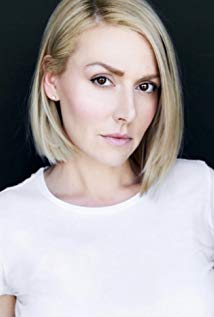 Upon graduation, with a BA in Theatre, Allison moved to New York. There she continued modeling with New York Model Management, starred in several Off Broadway shows and continued her studies with acting coaches Susan Batson and Shiela Gray. After breaking into small roles on television, Allison began dividing her time between New York and Los Angeles.In 2008 Allison starred opposite Michael Madsen and Dennis Hopper in Quentin Tarantino's: 'Hell Ride'. That same year she starred opposite Robert Downey Jr. and Gwyneth Paltrow in Jon Favreau's: 'Iron Man'. In 2010, the indie 'Bloomington', quickly became a cult classic, and set about winning Allison greater recognition globally. Next was a recurring role starring opposite David Duchovny on Showtime's: 'Californication'; proceeded by a series regular role opposite John Schneider and Tika Sumpter on Tyler Perry's: 'The Haves and the Have Nots' on OWN.MARC HERRMANNMarc Herrmann is an LA based actor and writer, known for Psycho Brother In-Law (2017) and The Wrong Nanny (2017)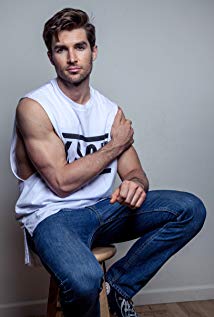 ANNA MARIE DOBBINSAnna Marie Dobbins was born on January 28th, 1991 in Birmingham, Al. and started her career as a dancer at the young age of 3. Her mother, Linda, opened the Linda Dobbins Dance studio when Anna Marie was 4 years old and initiated her training in all genres of dance. At the age of 8, Anna Marie found an interest in competitive cheer leading as well. Growing up she split her time between dance and cheer leading.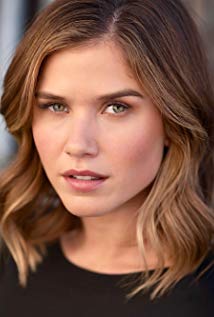 When Anna Marie turned 13 she developed an interest in acting and print modeling. She was represented locally by Real People Birmingham Talent Agency. Soon Anna Marie had the opportunity to expand her career by signing with Jpervis Talent Agency, an agency representing talent across the Southeastern U.S. She worked in this market for multiple years and received movie roles in films such as Footloose and Lifted, as well as roles on television shows such as Being Mary Jane and the Vampire Diaries.Anna Marie attended Birmingham Southern College on a dance scholarship and graduated in 3.5 years with many academic accomplishments and a Bachelors Degree in Dance and Choreography.Make A Wish Foundation of Alabama is an organization that Anna Marie commits her time and energy to supporting. It is her desire to help children that are struggling with illness not only in Alabama, but around the world, having their wishes fulfilled.DIANE ROBINAlthough often cast as a New Yorker, Diane Robin was born in the Fairfax District of Los Angeles. Her training began in high school, with a scholarship to the Lee Strasberg Theater Institute, and she was the youngest person to have been accepted into the adult program.Diane got a manager who convinced her to sneak on to the Universal lot, and personally hand deliver her picture and resumé to a casting director. She did ,but was then thrown off the lot by a security guard. Telling the story of the fiasco to a complete stranger ,he replied "I'm an agent and don't have anyone like you." She signed with him the next day, and has gone on to appear in over 120 television and film productions. Diane has worked with Academy Award-winning actors including Holly Hunter, Robin Williams, and Jeff Bridges. Some of the legendary directors with whom she has worked include, Terry Gilliam , Peter Hyams, Chris Columbus , as well as Paul Verhoeven in Robocop, as Chandra in the infamous "bitches leave " scene. She has guest starred on numerous TV shows including NCIS, Desperate Housewives, and MacGyver. She's also costarred in many Hallmark and Lifetime movies such as McBride, Mystery Woman and Annie's Point. She can be seen in Authors Anonymous , Home Abduction ,and in the Indie Award-winning comedy Dating Daisy playing one of her favorite roles, the pushy endearing mother Eleanor. She has several projects coming out this year including Robocop: The Creation of Robocop, Intruder, and Bad President .Diane just booked a movie for Lifetime, and an Indie Film.She is very excited about her acclaimed comedy web series Strange Therapy, in which she stars , wrote and produced . Always happy on a set, Diane got a license plate so there would be no ambiguity about who she is and what she loves to do. It simply reads CAST ME.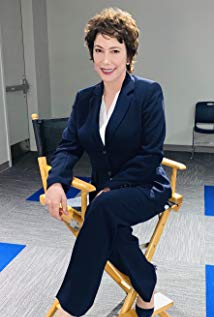 Production CreditsFull CastProduced by Written and Directed byDOUG CAMPBELLCasting byJEFF HARDWICK, C.S.A.Makeup & Hair by SHANNON TRIGGERFlight CoordinatorRICHARD FRENCHSound Design byANDRES BOULTONMusic byRYAN GARRISONEdited byALEXANDER VANHEISCHCostume DesignersBOB MILLERSTEVE TREVORProduction DesignerBRENDAN STEWARTDirector of PhotographyDAVID DOLNIKFull CrewProducer BiographiesTIM JOHNSON – Executive ProducerTim Johnson is among the most active and reliable producers in the business thanks to top rate productions and global distribution appeal. Johnson is also responsible for producing the international hit series, DR. QUINN, MEDICINE WOMAN for CBS for over 5 seasons. During his 100-episode tenure, he also developed and produced the original docu-drama COLD CASE for CBS network, which was the very first program to integrate television with the Internet. Johnson has produced over 150 movies, 15 globally released series for every major US network - including ABC, Disney, CBS, NBC, Netfly, FOX and Sony.JOHNSON PRODUCTION GROUP The Johnson Production Group contracts globally to produce television content for international networks, studios and distributors. Based in Los Angeles and Vancouver, British Columbia, the company manages production, facilitates development and financing, procures distribution and guarantees quality and timely execution of its programs. While costs have gone up, so has the demand for quality. No longer is good enough, good enough. Johnson Production Group serves that segment when a show needs to be "A" quality, but produced efficiently enough to meet a locked budget. JPG specializes in value, protection of creative elements, and delivery of a quality finished product.JOSEPH WILKA – Co-ProducerJoseph Wilka is the Head of Production for Johnson Production Group. Los Angeles-based, Joseph had already produced and directed several feature films before serving as the senior marketing executive for Gravitas Ventures. While at Gravitas, Wilka helped pioneer new distribution models for independent films including day-and-date theatrical releases. It was also at Gravitas where Joseph first worked with Johnson Production Group to facilitate the release of their films to the worldwide Video On Demand audience. After serving as the Director of Distribution and Production for Viva Pictures, where he produced English-language versions of foreign animated titles for DirecTV, Wilka officially joined Johnson Production Group. As Head of Production, he oversees the development, production, and distribution of films from multiple production units for release on broadcast and streaming platforms.ROBERT BALLO – ProducerWith over 34 years of industry experience, Robert Ballo has created award-winning productions for clients that include ABC, TBS, PBS, Discovery Channel, and Lifetime, and that have aired on national network television, cable networks, and internationally in Asia and Europe. As Director of Photography and Producer at Shadowland, Ballo has created over a dozen feature films seen on the Lifetime Network and distributed internationally. As Director of Photography, his Shadowland films include MISSING AT 17, THE SURROGATE, STALKED AT 17, TEENAGE BANK HEIST, WALKING THE HALLS, BETRAYED AT 17, HOME INVASION, MATERNAL OBSESSION, ACCUSED AT 17 and SPECTRES. Other feature film credits include RUNNIN' AT MIDNITE, THE AFFAIR and STARVING ARTISTS. Ballo has also traveled the world on many documentary productions.His television credits for national broadcast and cable networks include COLLEGE SPORTS IN AMERICA, GREAT EUROPEAN BALLOON ADVENTURE, DIRTY HARRY THE ORIGINAL, THE GREAT YEAR, and THE ROSE PARADE - PAGEANT FOR THE AGES. Through his other digital motion picture company, GOAL Productions, Ballo works with Fortune 500 companies, non-profit organizations and government agencies to produce sales and marketing videos as promotional communications. After a twenty-year tenure teaching film and video imaging, Ballo recently retired from his position as an Associate Professor of Practice at USC’s School of Cinematic Arts. A graduate of the USC film production program himself, Ballo is a member of the Academy of Television Arts and Sciences.DOUG CAMPBELL – Director Doug has directed several feature films with his producers Ken Sanders and Robert Ballo. Since 2009 they have completed multiple features which have all been acquired by Lifetime. Doug has directed 21 feature films (twelve of which he wrote or co-wrote), 18 hours of network TV, four commercials and 20 short subjects. His projects have appeared in theaters and on TV across the world. Domestically, CBS, HBO, Lifetime, Showtime, Fox, PAX-TV, The Family Channel and other networks have broadcast my work. A film he financed, wrote and directed, THE TOMORROW MAN, was nominated for Best New Live Action Feature, Best Director and Best Screenplay in the 2001 DVD Premiere Awards sponsored by Daily Variety Magazine. Doug took home the Best Director Award.Growing up in the San Fernando Valley north of Los Angeles, Doug made his first Super-8 when he was fourteen. After studying under Sandy Mackendrick at California Institute of the Arts, he directed his first feature film at age 24. Since then, shooting low budget films and TV has taught him to work fast, get the good performance and keep it fun. Having directed different genres (action, family adventure, children's television, documentary, sci-fi and teen comedy), his favorites are thriller and drama. In 2003 Jikei schools asked Doug to design the curriculum and launch a new film school, Tokyo Film Center School of Arts. Currently he teaches at Academy of Art University in San Francisco under Executive Director Diane Baker. “Filmmaking is something I knew I wanted to do as a kid, and I can't imagine doing anything else.”Billing BlockJOHNSON PRODUCTION GROUP presents in association with SHADOWBOXER FILMS 
DEADLY MILE HIGH CLUB starring  ALLISON MCATEE  MARC HERRMANN  ANNA MARIE DOBBINS  DIANE ROBIN  DAMON SPERBER ZEPHANIIDOKO  MEGAN BARKER  
Casting by JEFF HARDWICK, C.S.A.  Makeup & Hair by SHANNON TRIGGER  
Flight Coordinator RICHARD FRENCH  Sound Design by ANDRES BOULTON  
Music by RYAN GARRISON  Edited by ALEXANDER VANHEISCH  Costume Designers 
BOB MILLER  STEVE TREVOR  Production Designer BRENDAN STEWART  
Director of Photography DAVID DOLNIK  Executive Producer TIMOTHY O. JOHNSON  
Co-Executive Producer JOSEPH WILKA  Produced by ROBERT BALLO  Line Producer RICHARD W. KING Written and Directed by DOUG CAMPBELL© MMXX Johnson Production Group Inc.   All Rights Reserved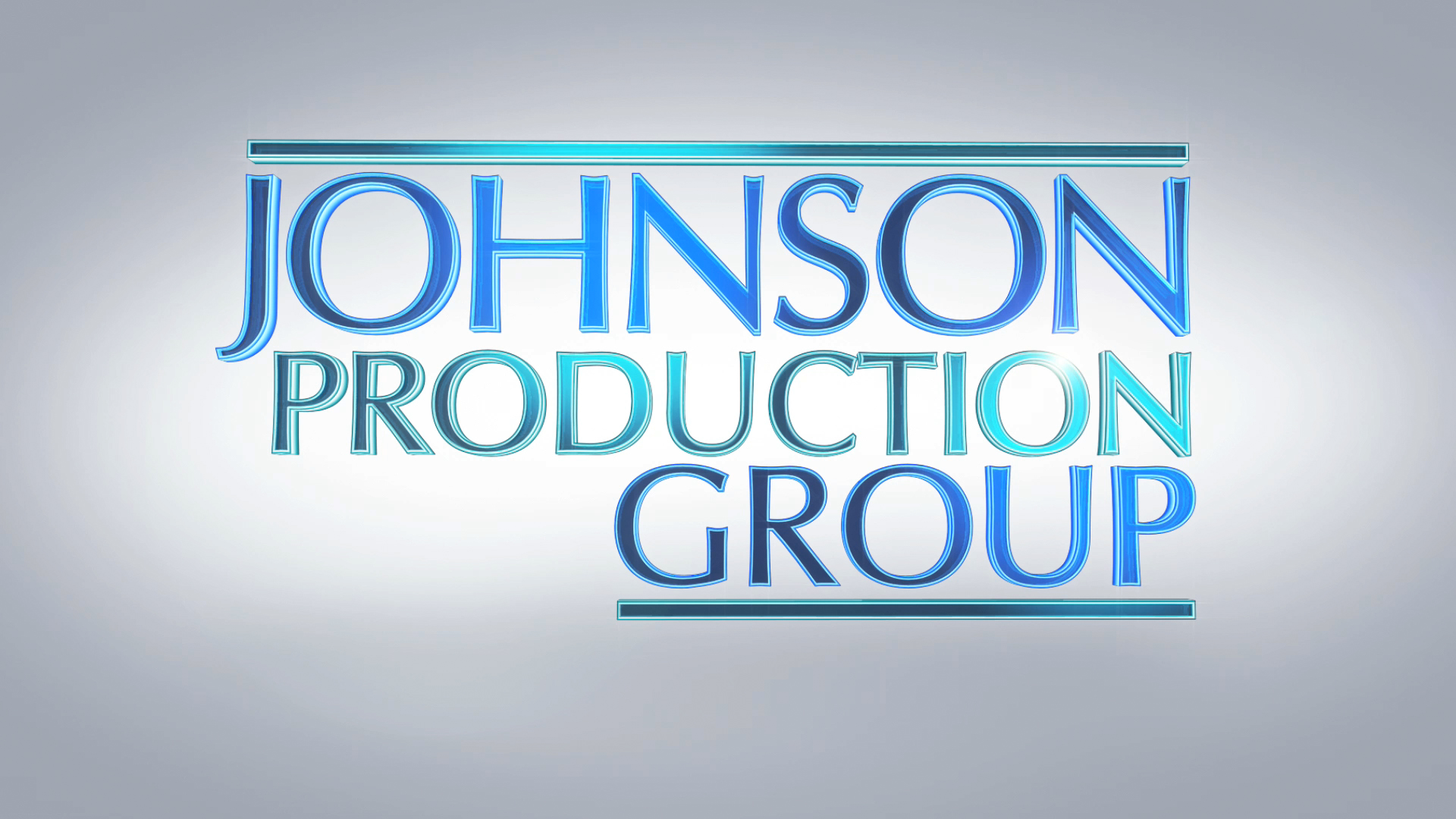 Meta DataLONG (max 3000 characters) synopsisAfter a near-fatal crash, Pilot Tanya Jackson is now an instructor at a local flight school, where she meets a student, Jake. Jake is a rare mix of good looks and a deep lack of confidence.  Immediately, Tanya is smitten with him.  Over the next few weeks, Tanya spends extra hours teaching him in the flight simulator and taking him airborne in a small two-seat training plane. Soaring through the sky is exhilarating, and when Tanya re-routes them to Palm Springs for a romantic dinner, she ends up falling for him. But once Jake's wife and meddling mother-in-law threaten to upset Tanya's plans, her obsession turns deadly as she works to rid any obstacle that threatens her future with Jake. (696)MEDIUM (max 500) synopsisA deranged female flight instructor obsesses over her handsome student, using her piloting skills to destroy the people in his life and seduce him into loving her. (163)SHORT (max 100 characters) synopsisFlight instructor obsesses over her handsome student, using her pilot skills to destroy his family. (99)5 KEY WORDSObsessed, pilot, instructor, psychotic, murderCHARACTERTanyaJakeAnnieMargaretACTORALLISON MCATEEMARC HERRMANNANNA MARIE DOBBINSDIANE ROBINActorsALLISON MCATEEMARC HERRMANNANNA MARIE DOBBINSDIANE ROBINDAMON SPERBERZEPHANIIDOKOMEGAN BARKERCONNOR CARLSONBEN PALACIOSAMANDA CASARELLAKIMBERLY ARLANDRoleTanyaJakeAnnieMargaretGonzoPenelopeDaniellaWallyCapt. MathewsLindseyDr. HammondTIMOTHY O. JOHNSONexecutive producerJOSEPH WILKAco-producerROBERT BALLOassociate producerRICHARD W. KINGline producerMARCO BARGELLINIfirst assistant directorJT TIERNEYsecond assistant directorDAVID DOLNIKcamera operatorsCHRISTOPHER JORDAN NICK BIANCHIANDY SLADEKJUSTIN CROWEa camera first assistantGREG PALASCIANOb camera first assistantsLEIGH STIEPELAUSTIN AGUILARcamera second assistantAUSTIN AGUILARmedia managerJESSICA PEREZstill photographersASHLY COVINGTONCAMERON SELANproduction sound mixersOSCAR CORONELZACH SUTERASH SUTTONJONATHAN FREEMAN-ANDERSONboom operatorJUSTIN THATCHERgaffersCOOPER FINNCOOPER FINNkey gripsARTHUR GARCIAKENJI BENNETTEDGAR NUNLEYDANIEL CASTILLObest boy gripGRIFF PARTINGTONdroneoperatorANDREA ARCE DUVALset decoratorSHANNON TRIGGERkey hairstylist & makeup artistMEGAN LONGMEYERmake up artists	BRIANNE M. ROSSJESSIE YARBOROUGHDESTINY KHONGRAJset costumerRICHARD W. KINGproduction managerRICH KINGlocations managerDOERTE LINDNERproduction accountantMORGUE N. MARCUSextras casting directorLITTLE BIRD CASTINGTODD WYNNkey set production assistantIAN KRONENBERGtransportation production assistantRENÉ PERAZAset production assistantsDOM RISONANCY LINRACHEL PALLUTHproduction internsUNIQUE COOPERARIEL AJIMURASTEPHANIE DYERcraft serviceLORI GRIGGcatererLORI’S KITCHENSCOTT SANFORDairplane models construction & flightPost ProductionGRIFF PARTINGTONpost supervisorMAX KRONEvisual effects artistsPOST PRODUCTION SERVICES	post production servicesMATTEO SARADINIcoloristGOAL PRODUCTIONS, INC. additional stock footage POND 5stock imagesSUZY VAUGHANscript clearanceCLEARANCE UNLIMITEDBRILLIANT SCREEN STUDIOSgrip and lighting equipmentGOAL PRODUCTIONS, INC. camera equipment The Producers wish to thank:CABLE AIRPORT
ANNETTE GUTHRIE
BOB CABLE 
RICHARD FRENCH
DANNY MORRIS
DANIEL WOTRING
TIM ESTES
FILM LA